Grupo de Trabajo del Tratado de Cooperación en materia de Patentes (PCT)Undécima reuniónGinebra, 18 a 22 de junio de 2018Actualización del Informe sobre la marcha de la aplicación de las modificaciones de la reducción de tasasDocumento preparado por la Oficina InternacionalresumenEl presente documento constituye una actualización del informe sobre la marcha de la aplicación de los nuevos criterios de reducción de determinadas tasas pagaderas a la Oficina Internacional, presentado en la décima reunión del Grupo de Trabajo.antecedentesEl Grupo de Trabajo, en su séptima reunión en junio de 2014, llegó a un acuerdo sobre la propuesta de modificación de la tabla de tasas del PCT y la propuesta de “Directrices para actualizar las listas de Estados que reúnen los criterios de reducción de determinadas tasas del PCT” con miras a someterlas al examen de la Asamblea de la Unión del PCT en su período de sesiones de septiembre de 2014. Además, el Grupo de Trabajo recomendó que se hiciera un informe sobre la marcha de la aplicación de la modificación de la tabla de tasas del PCT dos años después de la entrada en vigor de la modificación (véase el documento PCT/WG/7/30, párrafos 98 a 100).Dicho informe se presentó en la décima reunión del Grupo de Trabajo, celebrada en mayo de 2017 (documento PCT/WG/10/20). En él se indicaba la utilización de la reducción de tasas en los períodos de 18 meses anterior y posterior a los cambios, incluida información sobre el número total de solicitudes presentadas por los residentes de diferentes Estados y el número de solicitudes en las que solo figuraban como solicitantes personas físicas. Se invitó a la Oficina Internacional a proporcionar una actualización del documento con datos estadísticos más recientes en la presente reunión del Grupo de Trabajo (véanse los párrafos 115 a 119 del documento PCT/WG/10/25).InformeEl Anexo del presente documento contiene cuadros en los que se ilustra el número de solicitudes presentadas en los 24 meses inmediatamente anteriores a la modificación de los criterios de reducción de tasas y en los 24 meses inmediatamente posteriores a la entrada en vigor de los nuevos criterios; dichas solicitudes se ordenan según el Estado de domicilio que haya indicado el solicitante cuyo nombre consta en primer término en la solicitud internacional. No figuran en los cuadros del Anexo los estados que no se indican como Estado de domicilio del primer solicitante en las solicitudes presentadas durante dicho período (como Nauru, Palau y Suriname).En comparación con los datos que figuran en el documento PCT/WG/10/20, la información es más detallada y abarca un período de tiempo más amplio.Respecto de cada Estado y de cada uno de los dos períodos de 12 meses anteriores y posteriores a la modificación, en los cuadros se indican:el número total de solicitudes presentadas cuyo primer solicitante está domiciliado en ese Estado;el número de solicitudes en las que todos los solicitantes son personas físicas y el porcentaje que esa cifra representa respecto del total de solicitudes; yel número de solicitudes cuyo primer solicitante estaba domiciliado en ese Estado a la fecha de presentación y en las que se concedió el 90% de reducción de las tasas y el porcentaje que esa cifra representa respecto del total de solicitudes.Además, respecto de cada Estado, en los cuadros se indican:el porcentaje aproximado de solicitudes en las que se solicita la reducción para los períodos completos de 24 meses anterior y posterior a la modificación (como en el documento PCT/WG/10/20, se trata de una aproximación por los motivos que se indican en el Anexo); yla variación porcentual del número total de solicitudes presentadas por residentes del Estado y por personas físicas de ese Estado en los 24 meses siguientes al cambio, en comparación con los 24 meses anteriores.Los Estados se representan en los cuadros agrupados con arreglo al siguiente orden:Cuadro A: Estados cuyas personas físicas residentes y nacionales podían acogerse al régimen de reducción de tasas hasta el 30 de junio de 2015, pero no después;Cuadro B: Estados cuyas personas físicas residentes y nacionales no podían acogerse al régimen de reducción de tasas hasta el 30 de junio de 2015, pero adquirieron tal derecho con posterioridad a esa fecha;Cuadro C: Estados cuyas personas físicas residentes y nacionales podían acogerse al régimen de reducción de tasas durante todo el período en cuestión;Cuadro D: Países menos adelantados, cuyos nacionales y residentes pueden acogerse al régimen de reducción de tasas, sean o no personas físicas; yCuadro E: Estados cuyos nacionales y residentes no podían acogerse al régimen de reducción de tasas durante todo el período (se recogen en los cuadros con el fin de que se puedan comparar las tendencias en la presentación de solicitudes y la proporción de solicitudes presentadas por todas las personas físicas).Se invita al Grupo de Trabajo a tomar nota del contenido del presente informe.[Sigue el Anexo]En los cuadros que figuran a continuación se indica el número de solicitudes presentadas en los períodos de dos años anteriores y posteriores a la modificación de los criterios para acogerse al régimen de reducción de tasas, que entró en vigor el 1 de julio de 2015. En ellos se muestra el número total de solicitudes, las solicitudes presentadas únicamente por personas físicas y las solicitudes en que se pidió la reducción del 90% de las tasas correspondientes a los períodos de 12 meses anteriores al cambio (a-2 y a-1) y posteriores al cambio (a+1 y a+2). El porcentaje de solicitudes de cada Estado en que se pide la reducción se indica en proporción a los 24 meses completos anteriores y posteriores a la modificación. Del mismo modo, los cambios en el número total de solicitudes del Estado en cuestión (“Total”) y en el número de solicitudes presentadas únicamente por personas físicas (“Fís.”) muestran el aumento o disminución porcentual en el período de 24 meses posterior comparado con el anterior.Debido a las limitaciones de los datos, las cifras relativas a la reducción de tasas no son propiamente comparables con las cifras relativas al total de solicitudes y a las solicitudes presentadas únicamente por personas físicas. Las cifras relativas a las solicitudes en que se pide la reducción de las tasas se basan en el domicilio indicado del primer solicitante que figuraba en la solicitud en el momento de su presentación. Las cifras relativas al total de solicitudes y a las solicitudes presentadas únicamente por personas físicas se basan en el domicilio indicado del primer solicitante que figura actualmente en la solicitud. En consecuencia, las columnas correspondientes a la proporción de solicitudes respecto del total presentadas por residentes del Estado indicado deben considerarse meramente aproximativas y, en algunos casos, pueden dar lugar a resultados aparentemente anómalos (por ejemplo, que en más del 100% de las solicitudes se pida la reducción).Cuadro AEstados cuyas personas físicas residentes y nacionales podían acogerse al régimen de reducción de tasas hasta el 30 de junio de 2015, pero no despuésCuadro BEstados cuyas personas físicas residentes y nacionales no podían acogerse al régimen de reducción de tasas hasta el 30 de junio de 2015, pero adquirieron tal derecho con posterioridad a esa fechaCuadro CEstados cuyas personas físicas residentes y nacionales podían acogerse al régimen de reducción de tasas durante todo el período en cuestiónCuadro DPaíses menos adelantados, cuyos nacionales y residentes pueden acogerse al régimen de reducción de tasas, sean o no personas físicasCuadro EEstados cuyos nacionales y residentes no podían acogerse al régimen de reducción de tasas durante todo el período (se recogen en los cuadros con el fin de que se puedan comparar las tendencias en la presentación de solicitudes y la proporción de solicitudes presentadas por todas las personas físicas)[Fin del Anexo y del documento]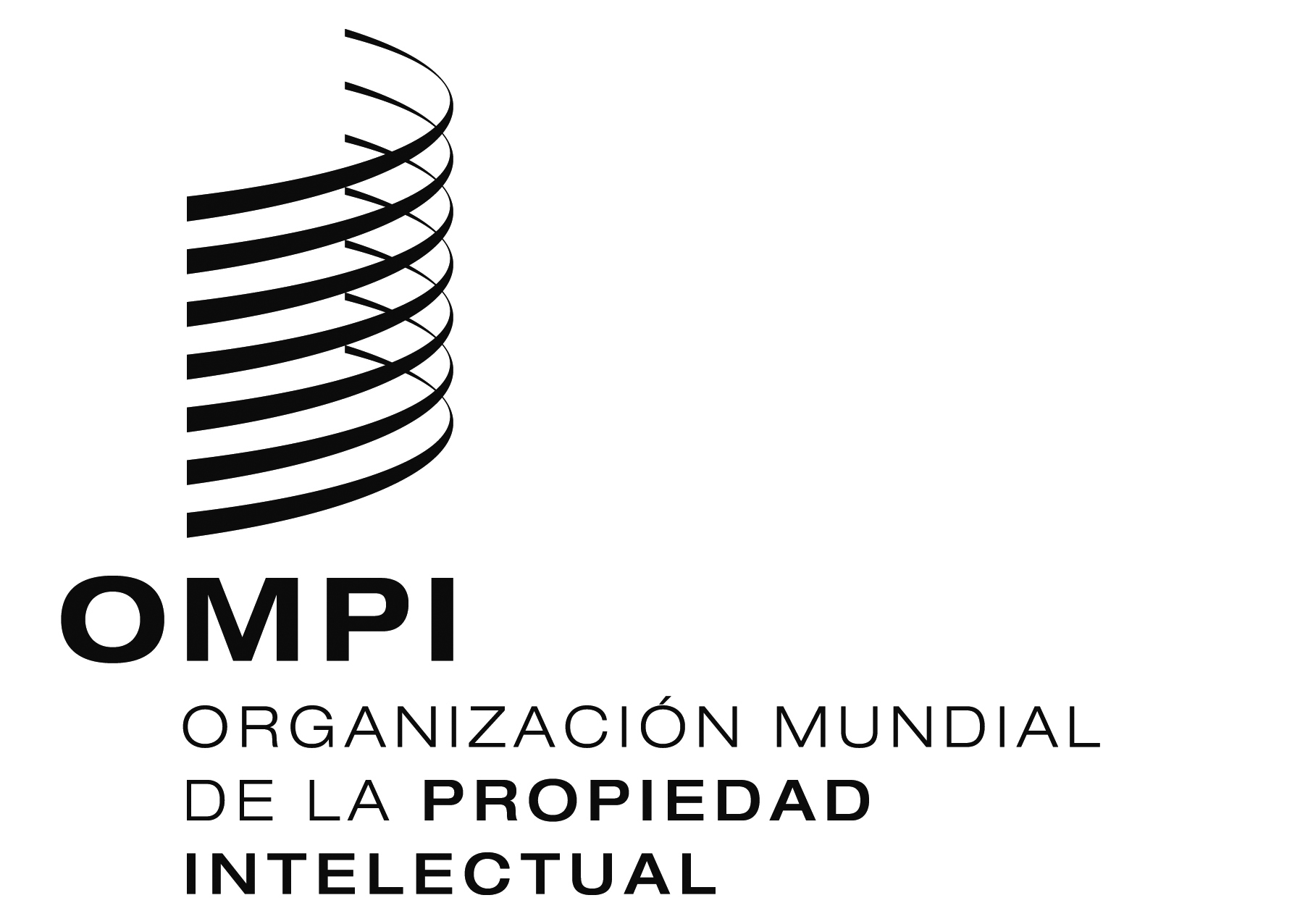 SPCT/WG/11/23PCT/WG/11/23PCT/WG/11/23ORIGINAL: INGLÉS ORIGINAL: INGLÉS ORIGINAL: INGLÉS fecha: 15 de mayo de 2018 fecha: 15 de mayo de 2018 fecha: 15 de mayo de 2018 Total de solicitudesTotal de solicitudesTotal de solicitudesTotal de solicitudesSolicitudes presentadas únicamente por personas físicasSolicitudes presentadas únicamente por personas físicasSolicitudes presentadas únicamente por personas físicasSolicitudes presentadas únicamente por personas físicasSolicitudes en que se pidió la reducción de las tasasSolicitudes en que se pidió la reducción de las tasasSolicitudes en que se pidió la reducción de las tasasSolicitudes en que se pidió la reducción de las tasas% de todas las solicitudes con reducción% de todas las solicitudes con reducciónCambio en el número de solicitudesCambio en el número de solicitudesCódigo ST.3, EstadoCódigo ST.3, Estadoa-2a-1a+1a+2a-2a-1a+1a+2a-2a-1a+1a+2AntesDespuésTotalFís.AEEmiratos Árabes Unidos769381772822212229110024%n/d-7%-14%SGSingapur925924888899717225415862206%n/d-3%-54%Total de solicitudesTotal de solicitudesTotal de solicitudesTotal de solicitudesSolicitudes presentadas únicamente por personas físicasSolicitudes presentadas únicamente por personas físicasSolicitudes presentadas únicamente por personas físicasSolicitudes presentadas únicamente por personas físicasSolicitudes en que se pidió la reducción de las tasasSolicitudes en que se pidió la reducción de las tasasSolicitudes en que se pidió la reducción de las tasasSolicitudes en que se pidió la reducción de las tasas% de todas las solicitudes con reducción% de todas las solicitudes con reducciónCambio en el número de solicitudesCambio en el número de solicitudesCódigo ST.3, EstadoCódigo ST.3, Estadoa-2a-1a+1a+2a-2a-1a+1a+2a-2a-1a+1a+2AntesDespuésTotalFís.BSBahamas1476610000000n/d0%-43%-100%CYChipre4256554262810070n/d7%-1%+13%GRGrecia11112611411660625866004351n/d41%-3%+2%MTMalta74677910823210000n/d0%+33%-40%PTPortugal14716016919021271930001424n/d11%+17%+2%SAArabia Saudita25836427736213213446002826n/d8%+3%+135%SIEslovenia127133776919141917001615n/d21%-44%+9%Total de solicitudesTotal de solicitudesTotal de solicitudesTotal de solicitudesSolicitudes presentadas únicamente por personas físicasSolicitudes presentadas únicamente por personas físicasSolicitudes presentadas únicamente por personas físicasSolicitudes presentadas únicamente por personas físicasSolicitudes en que se pidió la reducción de las tasasSolicitudes en que se pidió la reducción de las tasasSolicitudes en que se pidió la reducción de las tasasSolicitudes en que se pidió la reducción de las tasas% de todas las solicitudes con reducción% de todas las solicitudes con reducciónCambio en el número de solicitudesCambio en el número de solicitudesCódigo ST.3, EstadoCódigo ST.3, Estadoa-2a-1a+1a+2a-2a-1a+1a+2a-2a-1a+1a+2AntesDespuésTotalFís.AGAntigua y Barbuda33100%ALAlbania132132131100%50%-50%-50%AMArmenia5412344113436378%60%+67%+75%ARArgentina332637431792216349512%18%+36%+46%AZAzerbaiyán34531421467%56%+200%+67%BABosnia y Herzegovina624562326232100%56%+13%-38%BBBarbados159173116156100110000%0%-18%+0%BGBulgaria54585336282626152523271743%49%-21%-24%BHBahrein34432430212043%29%+0%-50%BOBolivia (Estado Plurinacional de)1100%n/dBRBrasil63355456558923221721124822321220123237%38%-3%+2%BWBotswana222100%BYBelarús151311241388201214152093%100%+25%+33%BZBelice4238100100020%18%+83%+0%CGCongo211n/d50%CICôte d'Ivoire213121312111100%50%+33%+33%CLChile135165172180514954444436503827%25%+17%-2%CMCamerún111211121112100%100%+50%+50%CNChina23.63227.08234.53346.3633.1693.4945.9227.1113.2503.1245.2645.77313%14%+60%+96%COColombia1019680134262520442621203124%24%+9%+25%CRCosta Rica1210578320412023%17%-45%-82%CUCuba9370000000%0%-42%CZRepública Checa186188214188373236243032272517%13%+7%-13%DMDominica100n/d0%DORepública Dominicana71684137413663%64%+75%+100%DZArgelia59181348118489886%55%+121%+58%ECEcuador164575204311320%33%-40%-43%EEEstonia223123371541192119%5%+13%-17%EGEgipto53614742425539404048383577%82%-22%-19%FMMicronesia (Estados Federados de)200n/d0%GAGabón110n/d0%GEGeorgia721017517165161667%81%+200%+283%GHGhana111111111111100%100%+0%+0%GTGuatemala323232100%100%-33%-33%HNHonduras1000%HRCroacia50413433332318132812171144%42%-26%-45%HUHungría157167160172587284836065827339%47%+2%+28%IDIndonesia11121798596658548%50%+13%+15%INIndia1.4141.3381.5191.52537735049149739430544747525%30%+11%+36%IQIraq111111n/d100%IRIrán (República Islámica del)19517470164966661031564559%70%+106%+103%JMJamaica2100%n/dJOJordania6211120000020%100%-75%-100%KEKenya4174839151111457%42%-43%-50%KGKirguistán1111010%100%+0%+0%KNSaint Kitts y Nevis2111000000000%0%-33%KPRepública Popular Democrática de Corea35512541255188%100%-25%-29%KZKazajstán18213125141323181514232074%77%+44%+52%LBLíbano4984452000100%8%-8%-78%LCSanta Lucía1000%n/dLKSri Lanka161916151211789105554%32%-11%-35%LTLituania47433532304342337%9%-26%+133%LVLetonia24362428712101251491932%54%-13%+16%LYLibia111111100%100%+0%+0%MAMarruecos4853423810141511101412924%26%-21%+8%MDRepública de Moldova14101014101013101080%100%+300%+300%MEMontenegro232120100%0%+50%-50%MHIslas Marshall2100000%n/dMKex República Yugoslava de Macedonia31531311250%40%+25%-25%MNMongolia111010n/d50%MUMauricio63233011101011%20%-44%-33%MXMéxico27230128929015015514515214214213913950%48%+1%-3%MYMalasia400204235169343045423127433810%20%-33%+36%NANamibia223221323122100%80%+25%+67%NGNigeria76736572432154%30%-23%-18%NINicaragua111100%n/dOMOmán311051155114350%47%+275%+400%PAPanamá1219658022202216%5%+106%+100%PEPerú16162822101019181011191966%76%+56%+85%PHFilipinas31292130192215231718151758%63%-15%-7%PKPakistán1210200000%0%+200%PLPolonia352375411339564191944842817112%20%+3%+91%PYParaguay1000%n/dRORumania34333532161726191017231740%60%+0%+36%RSSerbia15302412112013991510953%53%-20%-29%RUFederación de Rusia1.0338208621.02159846845454354243443248453%49%+2%-6%SCSeychelles18864101000000%0%-62%+0%SKEslovaquia67414148281311202610101933%33%-18%-24%SVEl Salvador13211211150%50%-50%+0%SYRepública Árabe Siria112111210311150%67%+50%+50%SZSwazilandia111111100%100%+0%+0%THTailandia6698159146353857482827474434%30%+86%+44%TNTúnez77365434432450%67%-36%-22%TOTonga111100%TRTurquía8229101.0241.14821625426828919223725326725%24%+25%+19%TTTrinidad y Tabago5319531910220%5%+700%+700%UAUcrania1581321561551251011451371149614012372%85%+7%+25%UYUruguay69913315710027%9%+47%+200%UZUzbekistán17321632142263%80%-38%-29%VCSan Vicente y las Granadinas2000%n/dVEVenezuela (República Bolivariana de)2112100000%0%+0%-50%VNViet Nam13917167713136591150%61%+50%+86%ZASudáfrica31531830428613813011712214213211912043%41%-7%-11%ZWZimbabwe111211121112100%100%+50%+50%Total de solicitudesTotal de solicitudesTotal de solicitudesTotal de solicitudesSolicitudes presentadas únicamente por personas físicasSolicitudes presentadas únicamente por personas físicasSolicitudes presentadas únicamente por personas físicasSolicitudes presentadas únicamente por personas físicasSolicitudes en que se pidió la reducción de las tasasSolicitudes en que se pidió la reducción de las tasasSolicitudes en que se pidió la reducción de las tasasSolicitudes en que se pidió la reducción de las tasas% de todas las solicitudes con reducción% de todas las solicitudes con reducciónCambio en el número de solicitudesCambio en el número de solicitudesCódigo ST.3, EstadoCódigo ST.3, Estadoa-2a-1a+1a+2a-2a-1a+1a+2a-2a-1a+1a+2AntesDespuésTotalFís.AOAngola31131120150%100%-75%-75%BDBangladesh3200000%n/dBIBurundi110000n/d0%CDRepública Democrática del Congo111110100%0%+0%+0%EREritrea1100%n/dKHCamboya110n/d0%LARepública Democrática Popular Lao1121002000000%0%+50%LRLiberia1100000%n/dMGMadagascar212121100%n/dMWMalawi111n/d100%MZMozambique111n/d100%NENíger1100%n/dRWRwanda1000%n/dSDSudán81851831638%78%+13%+80%SNSenegal3168431684034116%42%-37%-37%TDChad100n/d0%TGTogo111n/d100%TZRepública Unida de Tanzanía211n/d50%UGUganda33111133%n/dVUVanuatu1111000%0%+0%+0%WSSamoa18310000020022%0%-56%YEYemen1101020%200%+0%Total de solicitudesTotal de solicitudesTotal de solicitudesTotal de solicitudesSolicitudes presentadas únicamente por personas físicasSolicitudes presentadas únicamente por personas físicasSolicitudes presentadas únicamente por personas físicasSolicitudes presentadas únicamente por personas físicasSolicitudes en que se pidió la reducción de las tasasSolicitudes en que se pidió la reducción de las tasasSolicitudes en que se pidió la reducción de las tasasSolicitudes en que se pidió la reducción de las tasas% de todas las solicitudes con reducción% de todas las solicitudes con reducciónCambio en el número de solicitudesCambio en el número de solicitudesCódigo ST.3, EstadoCódigo ST.3, Estadoa-2a-1a+1a+2a-2a-1a+1a+2a-2a-1a+1a+2AntesDespuésTotalFís.ADAndorra34481434+71%+40%ATAustria1.3771.3391.4431.423169139165172+6%+9%AUAustralia1.6891.6421.8001.828312283323277+9%+1%BEBélgica1.1721.1541.2151.37840464658+11%+21%BNBrunei Darussalam281010+350%CACanadá2.8882.8632.6062.346417364393362-14%-3%CHSuiza4.3464.2284.3924.536174162149178+4%-3%CKIslas Cook3100-67%DEAlemania17.88018.23517.81218.383819794735744+0%-8%DKDinamarca1.2971.2801.3431.37739263122+6%-18%ESEspaña1.7161.5501.5331.505363370360333-7%-5%FIFinlandia1.8121.6771.5501.55048584944-11%-12%FRFrancia8.2718.5058.3038.068333291340360-2%+12%GBReino Unido5.0695.1765.3825.672427389392396+8%-3%IEIrlanda43742446852850385633+16%+1%ILIsrael1.5471.6611.6951.825294259238249+10%-12%ISIslandia414650422341+6%+0%ITItalia2.9193.1143.1613.356473495550540+8%+13%JPJapón42.61243.69444.34346.805474498482486+6%-0%KRRepública de Corea12.42714.01914.88015.4941.8612.0832.0721.973+15%+3%KWKuwait173130+900%+200%LILiechtenstein2232452142610301+1%-67%LULuxemburgo48840148043910544+3%-47%MCMónaco253817148865-51%-31%NLPaíses Bajos4.0924.3624.4774.59888909484+7%+0%NONoruega71465270676450375131+8%-6%NZNueva Zelandia32835133429470585059-8%-15%QAQatar191317294546+44%+11%SESuecia3.9383.9613.7913.702143111100103-5%-20%SMSan Marino14481113+140%+100%USEstados Unidos de América62.74355.07256.98856.5424.0573.6433.5113.448-4%-10%